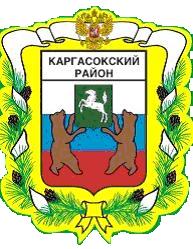 МУНИЦИПАЛЬНОЕ ОБРАЗОВАНИЕ «КАРГАСОКСКИЙ РАЙОН» ТОМСКОЙ ОБЛАСТИАДМИНИСТРАЦИЯ КАРГАСОКСКОГО РАЙОНАПОСТАНОВЛЕНИЕ27.11.2017                                                                                                                                 № 308с. Каргасок О подготовке документации по планировке территории (проекта планировки и проекта межевания территории) для размещения объекта «Обустройство Пуглалымского нефтяного месторождения. Кустовая площадка № 6»В соответствии со статьёй 45 Градостроительного Кодекса Российской Федерации от 29.12.2004 №190-ФЗ, Федеральным законом от 06.10.2003 №131-ФЗ «Об общих принципах организации местного самоуправления в Российской Федерации», рассмотрев обращение ООО «Восточная транснациональная компания» от 16.11.2017г. №2204/13 и обзорную схему,Администрация Каргасокского района постановляет:1.Разрешить ООО «Восточная транснациональная компания» подготовку документации по планировке территории (проекта планировки и проекта межевания территории) для размещения объекта «Обустройство Пуглалымского нефтяного месторождения. Кустовая площадка № 6» в соответствии со статьями 42, 43, 45 и 46 Градостроительного кодекса Российской Федерации и действующим градостроительным  законодательством.2.ООО «Восточная транснациональная компания» в случае подготовки документации по планировке территории применительно к землям лесного фонда до утверждения такую документацию согласовать с органами государственной власти, осуществляющими предоставление лесных участков в границах земель лесного фонда.3.Настоящее постановление официально опубликовать в установленном порядке. 4.Настоящее постановление вступает в силу со дня его официального опубликования.Глава Каргасокского района                                                                                      А.П.АщеуловЮ.А.Секлицкая8(382-53)21 09 